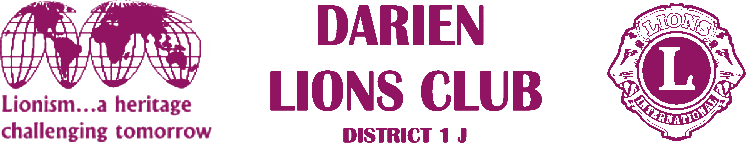 1702 Plainfield Road • Darien, Illinois 60561www.darienlions.org ++ www.Facebook.com/DLCILDLC Induction/Dinner Agenda – October 10, 2019 – Bohemian Crystal2019-2020PresidentAndrew BrunsenVice PresidentJohn PearsonSecretary-CorrespondingRandy PorzelTreasurerMike FalcoSecretary-FinancialEd O’ConnorCommittee LiaisonBrian DahowskiPublicitySteve WerneckeFoundation LiasonDon CozzolinoMembershipSteve HiattTail TwisterGreg RuffoloRyan WalheimLion TamerKevin LittwinPast PresidentKen KohnkeCall to order 6:30pm – Lion President Andrew BrunsenPledgeIntroduction of GuestsSick and Visiting – Lion Lou Bedoe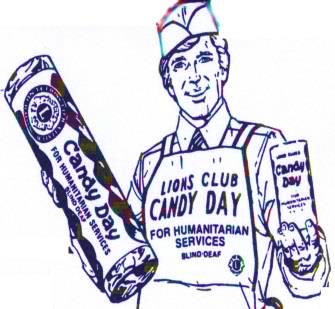 Candy Day – Lion Bill O’MalleyCandy Day Business – Lion John PearsonInduction of New Members – Lion Greg Ruffolo and Lion Rick BiehlUnfinished Business – none for this meetingNew Business -- Coming EventsCandy Day 10-11 and 10-12-2019 sun up to sun downBoard Meeting @ House of O’Connor 10-17-19Business Meeting @ CGCC 10-24-2019 Vest NightHalloween Party @ Sportsplex 10-31-2019Dinner Meeting @ DSRC 11-7-2019SE Zone Meeting @ TBD 11-13-2019Board Meeting @ House of Ruffolo 11-14-2019Invocation – Tail Twister Raffle – Lions Greg Ruffolo & Lion Ryan WalheimAdjourn